Name: 											   AP PsychologyBlock: 												  Pop Quiz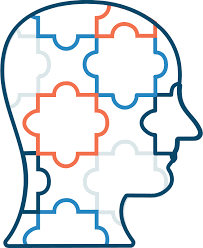 Reading, Ch. 2 – 40-42 Directions - using your notes from class or via your reading, answer the following questions. _________________________________ refers to the idea that humans are born with a tendency toward certain behaviors or characteristics, but only a tendency (or a ‘push’). Very few human traits or conditions are truly genetically determined. Provide one example of a genetically determined condition: _________________________________________________________________________________ refers to the amount of difference between individuals that seems to be accounted for by heredity.Name: 											   AP PsychologyBlock: 												  Pop QuizReading, Ch. 2 – 40-42 Directions - using your notes from class or via your reading, answer the following questions. _________________________________ refers to the idea that humans are born with a tendency toward certain behaviors or characteristics, but only a tendency (or a ‘push’). Very few human traits or conditions are truly genetically determined. Provide one example of a genetically determined condition: _________________________________________________________________________________ refers to the amount of difference between individuals that seems to be accounted for by heredity.